КОГДА: С 13 октября по 16 ноября открыт прием заявок на конкурс «Навстречу устойчивому развитию».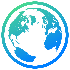 Российская Федерация НА ЧТО ДАЮТ:Приглашаем коммерческие и некоммерческие организации, которые занимаются трудоустройством молодежи с низкими стартовыми возможностями, принять участие в конкурсе.Цель конкурса — предоставить поддержку некоммерческим и коммерческим организациям, работающим над устранением барьеров для трудоустройства молодежи с низкими стартовыми возможностями, в организационном развитии, развитии системы мониторинга и оценки социального воздействия, в продвижении и финансовой устойчивости.Все участники конкурса получают возможность участвовать в онлайн семинаре по инструментам и подходам к оценке социально-экономического эффекта проектов в сфере трудоустройства с анализом кейсов участников–заявителей конкурса.15 полуфиналистов получают возможность пройти обучение по теории изменений, разработать теорию изменений и индикаторы измерения социального воздействия. 5 победителей конкурса станут участниками Инкубатора, программа которого будет разработана с учетом потребностей проектов–финалистов.Длительность программы с 1 января по 31 декабря 2021 г.Участники Инкубатора получат возможность привлечь инвесторов, в том числе, в рамках пилотной апробации проектов социального воздействия.Заявки принимаются до 16 ноября. Победители конкурса будут объявлены не позднее 15 декабря. С вопросами по участию в конкурсе пишите Ольге Ивановой sib@fond-navstrechu.ruВ программу «Инкубатор» входят:Разработка индивидуального плана развития организации на 1–3 года;Разработка индикаторов оценки социального воздействия;Индивидуальная поддержка менторов и консультантов;Очные/онлайн образовательные сессии и встречи по обмену лучшими практиками в Москве (2 или 3 раза в год);Трекинг развития организации сотрудниками фонда (3 раза в год);Информационная поддержка и PR продвижение участника Программы.Преимущества программы: Обмен опытом с лидерами социальных проектов, как в России, так и за рубежом;Помощь в ведении переговоров с региональными органами власти;Гибкая настройка программы под потребности участника.Основные темы:Социальное воздействие: планирование и оценка;Стратегия развития организации и бизнес-модель;Маркетинг и продажи;Финансовое управление;Лидерство.Результаты участия в программе: Разработанная система мониторинга и оценки социального воздействия;Бизнес-план или паспорт проекта;Презентация проекта в виде слайдов и подготовленного выступления;Возможность привлечения инвесторов, в том числе, в рамках пилотной апробации проектов социального воздействия.Проекты социального воздействия — проекты, направленные на достижение социально значимых эффектов, подразумевающие многосторонний контракт между государством, инвестором (организатором) и исполнителем социальной услуги, где оплата осуществляется только после достижения социального эффекта. Оператор проекта осуществляет коммуникацию между государством, исполнителем и инвестором. Данный механизм предполагает изменение и независимую оценку — установление факта достижения успеха. Средства возвращаются инвестору из бюджета РФ в виде гранта в форме субсидии. Постановление №1491 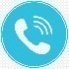 Контакты:sib@fond-navstrechu.ruНА ЧТО ДАЮТ:Приглашаем коммерческие и некоммерческие организации, которые занимаются трудоустройством молодежи с низкими стартовыми возможностями, принять участие в конкурсе.Цель конкурса — предоставить поддержку некоммерческим и коммерческим организациям, работающим над устранением барьеров для трудоустройства молодежи с низкими стартовыми возможностями, в организационном развитии, развитии системы мониторинга и оценки социального воздействия, в продвижении и финансовой устойчивости.Все участники конкурса получают возможность участвовать в онлайн семинаре по инструментам и подходам к оценке социально-экономического эффекта проектов в сфере трудоустройства с анализом кейсов участников–заявителей конкурса.15 полуфиналистов получают возможность пройти обучение по теории изменений, разработать теорию изменений и индикаторы измерения социального воздействия. 5 победителей конкурса станут участниками Инкубатора, программа которого будет разработана с учетом потребностей проектов–финалистов.Длительность программы с 1 января по 31 декабря 2021 г.Участники Инкубатора получат возможность привлечь инвесторов, в том числе, в рамках пилотной апробации проектов социального воздействия.Заявки принимаются до 16 ноября. Победители конкурса будут объявлены не позднее 15 декабря. С вопросами по участию в конкурсе пишите Ольге Ивановой sib@fond-navstrechu.ruВ программу «Инкубатор» входят:Разработка индивидуального плана развития организации на 1–3 года;Разработка индикаторов оценки социального воздействия;Индивидуальная поддержка менторов и консультантов;Очные/онлайн образовательные сессии и встречи по обмену лучшими практиками в Москве (2 или 3 раза в год);Трекинг развития организации сотрудниками фонда (3 раза в год);Информационная поддержка и PR продвижение участника Программы.Преимущества программы: Обмен опытом с лидерами социальных проектов, как в России, так и за рубежом;Помощь в ведении переговоров с региональными органами власти;Гибкая настройка программы под потребности участника.Основные темы:Социальное воздействие: планирование и оценка;Стратегия развития организации и бизнес-модель;Маркетинг и продажи;Финансовое управление;Лидерство.Результаты участия в программе: Разработанная система мониторинга и оценки социального воздействия;Бизнес-план или паспорт проекта;Презентация проекта в виде слайдов и подготовленного выступления;Возможность привлечения инвесторов, в том числе, в рамках пилотной апробации проектов социального воздействия.Проекты социального воздействия — проекты, направленные на достижение социально значимых эффектов, подразумевающие многосторонний контракт между государством, инвестором (организатором) и исполнителем социальной услуги, где оплата осуществляется только после достижения социального эффекта. Оператор проекта осуществляет коммуникацию между государством, исполнителем и инвестором. Данный механизм предполагает изменение и независимую оценку — установление факта достижения успеха. Средства возвращаются инвестору из бюджета РФ в виде гранта в форме субсидии. Постановление №1491 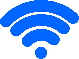 Читать подробнее:https://fond-navstrechu.ru/seminari/sib/НА ЧТО ДАЮТ:Приглашаем коммерческие и некоммерческие организации, которые занимаются трудоустройством молодежи с низкими стартовыми возможностями, принять участие в конкурсе.Цель конкурса — предоставить поддержку некоммерческим и коммерческим организациям, работающим над устранением барьеров для трудоустройства молодежи с низкими стартовыми возможностями, в организационном развитии, развитии системы мониторинга и оценки социального воздействия, в продвижении и финансовой устойчивости.Все участники конкурса получают возможность участвовать в онлайн семинаре по инструментам и подходам к оценке социально-экономического эффекта проектов в сфере трудоустройства с анализом кейсов участников–заявителей конкурса.15 полуфиналистов получают возможность пройти обучение по теории изменений, разработать теорию изменений и индикаторы измерения социального воздействия. 5 победителей конкурса станут участниками Инкубатора, программа которого будет разработана с учетом потребностей проектов–финалистов.Длительность программы с 1 января по 31 декабря 2021 г.Участники Инкубатора получат возможность привлечь инвесторов, в том числе, в рамках пилотной апробации проектов социального воздействия.Заявки принимаются до 16 ноября. Победители конкурса будут объявлены не позднее 15 декабря. С вопросами по участию в конкурсе пишите Ольге Ивановой sib@fond-navstrechu.ruВ программу «Инкубатор» входят:Разработка индивидуального плана развития организации на 1–3 года;Разработка индикаторов оценки социального воздействия;Индивидуальная поддержка менторов и консультантов;Очные/онлайн образовательные сессии и встречи по обмену лучшими практиками в Москве (2 или 3 раза в год);Трекинг развития организации сотрудниками фонда (3 раза в год);Информационная поддержка и PR продвижение участника Программы.Преимущества программы: Обмен опытом с лидерами социальных проектов, как в России, так и за рубежом;Помощь в ведении переговоров с региональными органами власти;Гибкая настройка программы под потребности участника.Основные темы:Социальное воздействие: планирование и оценка;Стратегия развития организации и бизнес-модель;Маркетинг и продажи;Финансовое управление;Лидерство.Результаты участия в программе: Разработанная система мониторинга и оценки социального воздействия;Бизнес-план или паспорт проекта;Презентация проекта в виде слайдов и подготовленного выступления;Возможность привлечения инвесторов, в том числе, в рамках пилотной апробации проектов социального воздействия.Проекты социального воздействия — проекты, направленные на достижение социально значимых эффектов, подразумевающие многосторонний контракт между государством, инвестором (организатором) и исполнителем социальной услуги, где оплата осуществляется только после достижения социального эффекта. Оператор проекта осуществляет коммуникацию между государством, исполнителем и инвестором. Данный механизм предполагает изменение и независимую оценку — установление факта достижения успеха. Средства возвращаются инвестору из бюджета РФ в виде гранта в форме субсидии. Постановление №1491 *ГЕОГРАФИЯ:Российская ФедерацияКОГДА: Сроки проведения конкурса – с 9 ноября по 1 декабря 2020 года.Российская ФедерацияНА ЧТО ДАЮТ:Конкурс «Всероссийская общественная премия за сохранение языкового многообразия «Ключевое слово» (далее - конкурс) - это общероссийский открытый конкурс на лучшую реализацию проектов, направленных на содействие сохранению языкового многообразия Российской Федерации, поощрение работ по созданию в России условий и возможностей, обеспечивающих равное и уважительное отношение ко всем народам, населяющим Россию, их языкам, традициям, ко всему, так называемому, нематериальному наследию любой, даже самой малочисленной народности. Конкурс призван подчеркнуть многогранность России как страны с уникальным языковым многообразием, поощрить особый вклад лауреатов в сохранение языкового наследия Российской Федерации, а также продвижение русского языка за рубежом.Организатором конкурса является Федеральное агентство по делам национальностей.1.1. Цели:1.1.1. Выявление и общественное признание заслуг выдающихся специалистов в сфере сохранения языкового многообразия Российской Федерации, привлечение внимания общественности к этой теме, а также популяризация знаний о языках в России.1.2. Задачи:1.2.1. Поощрение лучших проектов, связанных с сохранением языкового многообразия на территории России.1.2.2. Определение и поощрение общественных деятелей, оказывающих важное влияние и вносящих неоспоримый вклад в сохранения языкового многообразия в России.1.2.3. Создание дополнительной формы работы по сохранению культурной идентичности народов России и ее языкового многообразия.1.2.4. Определение и поощрение лучших практик, влияющих на процессы сохранения языкового многообразия в России.2. Участники конкурса2.1. Участвовать в конкурсе могут совершеннолетние граждане Российской Федерации и юридические лица, зарегистрированные на территории Российской Федерации: авторы или авторские коллективы, представители общественных, коммерческих и некоммерческих организаций, осуществляющих деятельность, направленную на сохранение и развитие языков народов Российской Федерации.2.2. Для участия в конкурсе соискатели представляют:• заявку по форме, прилагаемой к настоящему Положению;• проект, сопровождаемый пояснительными материалами с указанием его названия, автора/авторского коллектива, сроками осуществления проекта, проблематикой проекта, его целями и задачами и так далее.2.3. Соискатель может подать заявку на одну из представленных номинаций по своему усмотрению.2.4. Участники конкурса несут ответственность за нарушение законодательства Российской Федерации об авторских и смежных правах.2.5. Соискатели, подавшие заявку на участие в конкурсе, тем самым подтверждают свое согласие на обработку своих персональных данных организатором конкурса в объеме, необходимом для подведения итогов конкурса и публикации его результатов.В рамках премии предусмотрено 7 номинаций:«Лучший мультимедийный проект»;«Лучший издательский проект»;«Лучший научный проект»;«Лучшая социальная инициатива»;«За сохранение языков малочисленных народов»,«За особые заслуги»;«Социально ответственный бизнес» (специальная номинация).Контакты:slovo@fadn.gov.ruНА ЧТО ДАЮТ:Конкурс «Всероссийская общественная премия за сохранение языкового многообразия «Ключевое слово» (далее - конкурс) - это общероссийский открытый конкурс на лучшую реализацию проектов, направленных на содействие сохранению языкового многообразия Российской Федерации, поощрение работ по созданию в России условий и возможностей, обеспечивающих равное и уважительное отношение ко всем народам, населяющим Россию, их языкам, традициям, ко всему, так называемому, нематериальному наследию любой, даже самой малочисленной народности. Конкурс призван подчеркнуть многогранность России как страны с уникальным языковым многообразием, поощрить особый вклад лауреатов в сохранение языкового наследия Российской Федерации, а также продвижение русского языка за рубежом.Организатором конкурса является Федеральное агентство по делам национальностей.1.1. Цели:1.1.1. Выявление и общественное признание заслуг выдающихся специалистов в сфере сохранения языкового многообразия Российской Федерации, привлечение внимания общественности к этой теме, а также популяризация знаний о языках в России.1.2. Задачи:1.2.1. Поощрение лучших проектов, связанных с сохранением языкового многообразия на территории России.1.2.2. Определение и поощрение общественных деятелей, оказывающих важное влияние и вносящих неоспоримый вклад в сохранения языкового многообразия в России.1.2.3. Создание дополнительной формы работы по сохранению культурной идентичности народов России и ее языкового многообразия.1.2.4. Определение и поощрение лучших практик, влияющих на процессы сохранения языкового многообразия в России.2. Участники конкурса2.1. Участвовать в конкурсе могут совершеннолетние граждане Российской Федерации и юридические лица, зарегистрированные на территории Российской Федерации: авторы или авторские коллективы, представители общественных, коммерческих и некоммерческих организаций, осуществляющих деятельность, направленную на сохранение и развитие языков народов Российской Федерации.2.2. Для участия в конкурсе соискатели представляют:• заявку по форме, прилагаемой к настоящему Положению;• проект, сопровождаемый пояснительными материалами с указанием его названия, автора/авторского коллектива, сроками осуществления проекта, проблематикой проекта, его целями и задачами и так далее.2.3. Соискатель может подать заявку на одну из представленных номинаций по своему усмотрению.2.4. Участники конкурса несут ответственность за нарушение законодательства Российской Федерации об авторских и смежных правах.2.5. Соискатели, подавшие заявку на участие в конкурсе, тем самым подтверждают свое согласие на обработку своих персональных данных организатором конкурса в объеме, необходимом для подведения итогов конкурса и публикации его результатов.В рамках премии предусмотрено 7 номинаций:«Лучший мультимедийный проект»;«Лучший издательский проект»;«Лучший научный проект»;«Лучшая социальная инициатива»;«За сохранение языков малочисленных народов»,«За особые заслуги»;«Социально ответственный бизнес» (специальная номинация).Читать подробнее:http://fadn.gov.ru/news/2020/11/06/4174-vserossiyskaya-obschestvennaya-premiya-za-sohranenie-yazykovogo-mnogoobraziya-klyuchevoe-slovoНА ЧТО ДАЮТ:Конкурс «Всероссийская общественная премия за сохранение языкового многообразия «Ключевое слово» (далее - конкурс) - это общероссийский открытый конкурс на лучшую реализацию проектов, направленных на содействие сохранению языкового многообразия Российской Федерации, поощрение работ по созданию в России условий и возможностей, обеспечивающих равное и уважительное отношение ко всем народам, населяющим Россию, их языкам, традициям, ко всему, так называемому, нематериальному наследию любой, даже самой малочисленной народности. Конкурс призван подчеркнуть многогранность России как страны с уникальным языковым многообразием, поощрить особый вклад лауреатов в сохранение языкового наследия Российской Федерации, а также продвижение русского языка за рубежом.Организатором конкурса является Федеральное агентство по делам национальностей.1.1. Цели:1.1.1. Выявление и общественное признание заслуг выдающихся специалистов в сфере сохранения языкового многообразия Российской Федерации, привлечение внимания общественности к этой теме, а также популяризация знаний о языках в России.1.2. Задачи:1.2.1. Поощрение лучших проектов, связанных с сохранением языкового многообразия на территории России.1.2.2. Определение и поощрение общественных деятелей, оказывающих важное влияние и вносящих неоспоримый вклад в сохранения языкового многообразия в России.1.2.3. Создание дополнительной формы работы по сохранению культурной идентичности народов России и ее языкового многообразия.1.2.4. Определение и поощрение лучших практик, влияющих на процессы сохранения языкового многообразия в России.2. Участники конкурса2.1. Участвовать в конкурсе могут совершеннолетние граждане Российской Федерации и юридические лица, зарегистрированные на территории Российской Федерации: авторы или авторские коллективы, представители общественных, коммерческих и некоммерческих организаций, осуществляющих деятельность, направленную на сохранение и развитие языков народов Российской Федерации.2.2. Для участия в конкурсе соискатели представляют:• заявку по форме, прилагаемой к настоящему Положению;• проект, сопровождаемый пояснительными материалами с указанием его названия, автора/авторского коллектива, сроками осуществления проекта, проблематикой проекта, его целями и задачами и так далее.2.3. Соискатель может подать заявку на одну из представленных номинаций по своему усмотрению.2.4. Участники конкурса несут ответственность за нарушение законодательства Российской Федерации об авторских и смежных правах.2.5. Соискатели, подавшие заявку на участие в конкурсе, тем самым подтверждают свое согласие на обработку своих персональных данных организатором конкурса в объеме, необходимом для подведения итогов конкурса и публикации его результатов.В рамках премии предусмотрено 7 номинаций:«Лучший мультимедийный проект»;«Лучший издательский проект»;«Лучший научный проект»;«Лучшая социальная инициатива»;«За сохранение языков малочисленных народов»,«За особые заслуги»;«Социально ответственный бизнес» (специальная номинация).*ГЕОГРАФИЯ:Российская ФедерацияКОГДА: Конкурс «Сила слова» проводится в два этапа:с 1 августа по 31 декабря 2020 года (прием конкурсных заявок). с 1 по 31 января 2021 года (формирование шорт-листа и определение финалистов).Российская ФедерацияНА ЧТО ДАЮТ:Минобороны России впервые проводит Всероссийский открытый конкурс драматургов «Сила слова» на лучшую пьесу для драматических театров Вооруженных Сил России. Победители получат возможность постановки своих пьес на сценах военных драматических театров в Санкт-Петербурге, Мурманске, Севастополе, Уссурийске и Владивостоке, а обладатель Гран-при — в Центральном академическом театре Российской Армии.Целью конкурса «Сила слова» является выявление и поддержка талантливых драматургов, создающих произведения о России, Армии, любви к Родине и преданности своему народу.На конкурс принимаются произведения в 10 жанрах (драма, комедия, фарс, водевиль, мелодрама, моноспектакль, мюзикл, трагедия, трагикомедия и феерия) по трем номинациям «Доброе слово» (для зрителей в возрасте от 6 до 13 лет), «Честное слово» (для зрителей в возрасте от 13 до 17 лет) и «Мудрое слово» (для зрителей в возрасте от 18 лет и старше).Работы оценят экспертный совет и жюри, в состав которых войдут известные театральные критики, писатели и драматурги, а также члены Военно-художественной студии писателей и Общественного совета при Министерстве обороны Российской Федерации.О результатах конкурса можно будет узнать с 15 февраля 2021 года, а церемония награждения победителей пройдет накануне Международного дня театра в Центральном академическом театре Российской Армии.Контакты:silaslova_armytheatr@mail.ruНА ЧТО ДАЮТ:Минобороны России впервые проводит Всероссийский открытый конкурс драматургов «Сила слова» на лучшую пьесу для драматических театров Вооруженных Сил России. Победители получат возможность постановки своих пьес на сценах военных драматических театров в Санкт-Петербурге, Мурманске, Севастополе, Уссурийске и Владивостоке, а обладатель Гран-при — в Центральном академическом театре Российской Армии.Целью конкурса «Сила слова» является выявление и поддержка талантливых драматургов, создающих произведения о России, Армии, любви к Родине и преданности своему народу.На конкурс принимаются произведения в 10 жанрах (драма, комедия, фарс, водевиль, мелодрама, моноспектакль, мюзикл, трагедия, трагикомедия и феерия) по трем номинациям «Доброе слово» (для зрителей в возрасте от 6 до 13 лет), «Честное слово» (для зрителей в возрасте от 13 до 17 лет) и «Мудрое слово» (для зрителей в возрасте от 18 лет и старше).Работы оценят экспертный совет и жюри, в состав которых войдут известные театральные критики, писатели и драматурги, а также члены Военно-художественной студии писателей и Общественного совета при Министерстве обороны Российской Федерации.О результатах конкурса можно будет узнать с 15 февраля 2021 года, а церемония награждения победителей пройдет накануне Международного дня театра в Центральном академическом театре Российской Армии.Читать подробнее:https://vsekonkursy.ru/literaturnyj-konkurs-sila-slova.htmlНА ЧТО ДАЮТ:Минобороны России впервые проводит Всероссийский открытый конкурс драматургов «Сила слова» на лучшую пьесу для драматических театров Вооруженных Сил России. Победители получат возможность постановки своих пьес на сценах военных драматических театров в Санкт-Петербурге, Мурманске, Севастополе, Уссурийске и Владивостоке, а обладатель Гран-при — в Центральном академическом театре Российской Армии.Целью конкурса «Сила слова» является выявление и поддержка талантливых драматургов, создающих произведения о России, Армии, любви к Родине и преданности своему народу.На конкурс принимаются произведения в 10 жанрах (драма, комедия, фарс, водевиль, мелодрама, моноспектакль, мюзикл, трагедия, трагикомедия и феерия) по трем номинациям «Доброе слово» (для зрителей в возрасте от 6 до 13 лет), «Честное слово» (для зрителей в возрасте от 13 до 17 лет) и «Мудрое слово» (для зрителей в возрасте от 18 лет и старше).Работы оценят экспертный совет и жюри, в состав которых войдут известные театральные критики, писатели и драматурги, а также члены Военно-художественной студии писателей и Общественного совета при Министерстве обороны Российской Федерации.О результатах конкурса можно будет узнать с 15 февраля 2021 года, а церемония награждения победителей пройдет накануне Международного дня театра в Центральном академическом театре Российской Армии.*ГЕОГРАФИЯ:Российская ФедерацияКОГДА:  Подача заявок осуществляется до 17.12.2020г.Российская ФедерацияНА ЧТО ДАЮТ:Райффайзенбанк и благотворительный фонд «Хорошие истории» объявляют о восьмом открытом конкурсе социально-значимых просветительских проектов «Серебряный возраст». К участию приглашаются инициативы местного сообщества, направленные на социализацию и профессиональную адаптацию представителей старшего поколения, снижение рисков насилия и мошенничества в отношении пожилых людей. Победители получат финансовую поддержку в размере до 100 тыс. руб. для проектов, которые запланированы к реализации
с 1 апреля по 31 октября 2021 года.Основные тематические линии:самоорганизация, взаимопомощь, добровольчество;развитие навыков предпринимательства;профессиональная адаптация;взаимодействие поколений;здоровый образ жизни;культура, искусство, история, краеведение;забота о пожилых людях, нуждающихся в помощи, в т.ч. поддержка родственников и ближайшего окружения, осуществляющих уход за ними;предотвращение дискриминации по возрасту и снижение рисков насилия и мошенничества в отношении пожилых людей.В проекте могут использоваться как одна, так и несколько тематических линий одновременно.Заявка на участие в конкурсе представляется в форме электронных документов посредством заполнения соответствующих электронных форм, размещенных на сайте.Контакты:Консультации по написанию проектной заявки можно получить:1. 8 846 207 52 53, контактное лицо – Кременицкая Оксана.Время работы: с 09.00 до 18.00 перерыв на обед с 12.30 до 13.00, выходные дни – суббота, воскресенье.2. По электронной почте konkurs.fond@gmail.com с пометкой «на конкурс «Серебряный возраст».НА ЧТО ДАЮТ:Райффайзенбанк и благотворительный фонд «Хорошие истории» объявляют о восьмом открытом конкурсе социально-значимых просветительских проектов «Серебряный возраст». К участию приглашаются инициативы местного сообщества, направленные на социализацию и профессиональную адаптацию представителей старшего поколения, снижение рисков насилия и мошенничества в отношении пожилых людей. Победители получат финансовую поддержку в размере до 100 тыс. руб. для проектов, которые запланированы к реализации
с 1 апреля по 31 октября 2021 года.Основные тематические линии:самоорганизация, взаимопомощь, добровольчество;развитие навыков предпринимательства;профессиональная адаптация;взаимодействие поколений;здоровый образ жизни;культура, искусство, история, краеведение;забота о пожилых людях, нуждающихся в помощи, в т.ч. поддержка родственников и ближайшего окружения, осуществляющих уход за ними;предотвращение дискриминации по возрасту и снижение рисков насилия и мошенничества в отношении пожилых людей.В проекте могут использоваться как одна, так и несколько тематических линий одновременно.Заявка на участие в конкурсе представляется в форме электронных документов посредством заполнения соответствующих электронных форм, размещенных на сайте.Читать подробнее:https://silveragemap.ru/konkursy/*ГЕОГРАФИЯ:Российская ФедерацияКОГДА: VIII цикл: с 11 по 30 ноября 2020 годаРоссийская ФедерацияНА ЧТО ДАЮТ:Цели конкурсаВ условиях неопределенности, вызванной эпидемией, мы объявляем о старте конкурса по поддержке устойчивой деятельности организаций культурной сферы и негосударственных НКО, которые работают в период эпидемиологического кризиса в областях наибольшего риска и с наиболее уязвимыми группами. «Общее дело» – жест нашей солидарности с НКО, оказавшимися под ударом последствий коронавируса. Конкурс нацелен на создание условий для быстрой и качественной адаптации некоммерческих организаций и культурных институций к новым требованиям времени, а также на сохранение и укрепление организационного потенциала НКО в период неопределенности.ВозможностиПобедители конкурса смогут получить поддержку, которая поможет организациям преодолеть этап нестабильности, избежать сокращения или прекращения деятельности, а также позволит сформировать у сотрудников навыки, необходимые для дальнейшего развития учреждения.Музеям и организациям сферы культуры конкурс поможет перевести общение с посетителями в дистанционные форматы и сохранить таким образом свои аудитории.Сумма гранта – до 1 миллиона рублей на период не более 12 месяцев.Кто может участвоватьВ конкурсе могут принимать участие российские организации сферы культуры, включая государственные и муниципальные учреждения, а также негосударственные некоммерческие организации, если:организация осуществляет в соответствии с уставом деятельность в сфере культуры, включая музейную деятельность: государственные и муниципальные учреждения и частные учреждения;или организация является профессиональным объединением или ассоциацией в сфере культуры, в том числе музейной;или организация работает с одной или несколькими наиболее уязвимыми в период пандемии целевыми группами: пожилые, пациенты ПНИ и домов престарелых, лица без определенного места жительства, малоимущие граждане, лица с ограниченными возможностями здоровья, граждане в трудной жизненной ситуации, дети, оставшиеся без попечения родителей, многодетные семьи, жители удаленных и труднодоступных населенных пунктов.С подробными требованиями к заявителю можно ознакомиться в принципах и правилах конкурса.Кто не может участвоватьорганизации – действующие грантополучатели Фонда;структурные подразделения некоммерческих юридических лиц;организации культуры федерального подчинения, в том числе федеральные музеи;индивидуальные предприниматели и коммерческие организации;потребительские кооперативы и товарищества собственников;общины коренных малочисленных народов и казачьи общества;государственные корпорации и публично-правовые компании;адвокатские палаты и нотариальные палаты;политические партии и религиозные организации;саморегулируемые организации.Критерии отбораЗаявителя – руководителя организации:личная компетентность и профессиональные достижениялидерские качества и опыт управления организацией.Проекта организационного развития:соответствие целям конкурса и приоритетам выбранной номинацииактуальность преобразований для самой организации и ее целевой аудиториикомплексность используемых решений, технологий и методовтиражируемость – возможность применения предлагаемых инструментов другими организациямиреалистичность бюджета – бюджета – соответствие затрат заявленным целям и результатам.Как проводитсяКонкурсный отбор проходит ежемесячно в один этап.Все заявки, допущенные к участию в конкурсе по формальным критериям, заочно оценивают приглашенные Фондом эксперты. Каждую заявку оценивают не менее двух экспертов независимо друг от друга. По результатам заочной оценки автоматически формируется сводный рейтинг. Победители определяются на очном заседании экспертов – при условии не превышения общего грантового фонда конкурса.Грантовый фонд200 млн рублейКонтакты:+7 (800) 600-59-47wecare@fondpotanin.ru(номинация для НКО)НА ЧТО ДАЮТ:Цели конкурсаВ условиях неопределенности, вызванной эпидемией, мы объявляем о старте конкурса по поддержке устойчивой деятельности организаций культурной сферы и негосударственных НКО, которые работают в период эпидемиологического кризиса в областях наибольшего риска и с наиболее уязвимыми группами. «Общее дело» – жест нашей солидарности с НКО, оказавшимися под ударом последствий коронавируса. Конкурс нацелен на создание условий для быстрой и качественной адаптации некоммерческих организаций и культурных институций к новым требованиям времени, а также на сохранение и укрепление организационного потенциала НКО в период неопределенности.ВозможностиПобедители конкурса смогут получить поддержку, которая поможет организациям преодолеть этап нестабильности, избежать сокращения или прекращения деятельности, а также позволит сформировать у сотрудников навыки, необходимые для дальнейшего развития учреждения.Музеям и организациям сферы культуры конкурс поможет перевести общение с посетителями в дистанционные форматы и сохранить таким образом свои аудитории.Сумма гранта – до 1 миллиона рублей на период не более 12 месяцев.Кто может участвоватьВ конкурсе могут принимать участие российские организации сферы культуры, включая государственные и муниципальные учреждения, а также негосударственные некоммерческие организации, если:организация осуществляет в соответствии с уставом деятельность в сфере культуры, включая музейную деятельность: государственные и муниципальные учреждения и частные учреждения;или организация является профессиональным объединением или ассоциацией в сфере культуры, в том числе музейной;или организация работает с одной или несколькими наиболее уязвимыми в период пандемии целевыми группами: пожилые, пациенты ПНИ и домов престарелых, лица без определенного места жительства, малоимущие граждане, лица с ограниченными возможностями здоровья, граждане в трудной жизненной ситуации, дети, оставшиеся без попечения родителей, многодетные семьи, жители удаленных и труднодоступных населенных пунктов.С подробными требованиями к заявителю можно ознакомиться в принципах и правилах конкурса.Кто не может участвоватьорганизации – действующие грантополучатели Фонда;структурные подразделения некоммерческих юридических лиц;организации культуры федерального подчинения, в том числе федеральные музеи;индивидуальные предприниматели и коммерческие организации;потребительские кооперативы и товарищества собственников;общины коренных малочисленных народов и казачьи общества;государственные корпорации и публично-правовые компании;адвокатские палаты и нотариальные палаты;политические партии и религиозные организации;саморегулируемые организации.Критерии отбораЗаявителя – руководителя организации:личная компетентность и профессиональные достижениялидерские качества и опыт управления организацией.Проекта организационного развития:соответствие целям конкурса и приоритетам выбранной номинацииактуальность преобразований для самой организации и ее целевой аудиториикомплексность используемых решений, технологий и методовтиражируемость – возможность применения предлагаемых инструментов другими организациямиреалистичность бюджета – бюджета – соответствие затрат заявленным целям и результатам.Как проводитсяКонкурсный отбор проходит ежемесячно в один этап.Все заявки, допущенные к участию в конкурсе по формальным критериям, заочно оценивают приглашенные Фондом эксперты. Каждую заявку оценивают не менее двух экспертов независимо друг от друга. По результатам заочной оценки автоматически формируется сводный рейтинг. Победители определяются на очном заседании экспертов – при условии не превышения общего грантового фонда конкурса.Грантовый фонд200 млн рублейЧитать подробнее:https://www.fondpotanin.ru/competitions/common-cause/*ГЕОГРАФИЯ:Российская ФедерацияКОГДА: Заявки на конкурс принимаются до 20 ноября 2020 г.Российская ФедерацияНА ЧТО ДАЮТ:Размер финансирования победителя Конкурса определяется исходя из количества описанных им практик из расчета 20 000 руб. за описание одной практики; при этом максимальный размер финансирования победителя Конкурса не может превышать 60 000 руб.Благотворительный фонд «Хорошие истории» (далее – Фонд) при поддержке Альянса «Серебряный возраст», Благотворительного фонда Елены и Геннадия Тимченко и в партнерстве с Благотворительным фондом «Добрый город Петербург» объявляет конкурс для исследователей, готовых принять участие в описании практик заботы по поддержке людей старшего поколения, которые реализуют в регионах Российской Федерации организации и инициативные группы при активном участии местного сообщества (далее – Конкурс). Конкурс является второй частью масштабной программы «Ближний круг» (https://b-krug.ru/). Данная программа способствует тому, чтобы поддержка старших силами местного сообщества развивалась на территории нашей страны. Мы верим, что в заботе о старшем поколении большую роль играет не только государство, но и местное сообщество, а также объединение усилий разных участников.В рамках программы «Ближний круг» мы хотим не просто поддержать грантами выявленные практики заботы о старшем поколении на местах. Наша не менее важная цель – способствовать тиражированию этих практик по всей стране и вдохновлять людей на новые инициативы в данной сфере. Для этого мы хотим подготовить сборник универсальных методических материалов с привлечением опытных экспертов-исследователей в рамках Конкурса.Контакты:Координатор: Кременицкая Оксана Сергеевна 8 (846) 207-52-53 или по электронной почте konkurs.fond2020@gmail.com.НА ЧТО ДАЮТ:Размер финансирования победителя Конкурса определяется исходя из количества описанных им практик из расчета 20 000 руб. за описание одной практики; при этом максимальный размер финансирования победителя Конкурса не может превышать 60 000 руб.Благотворительный фонд «Хорошие истории» (далее – Фонд) при поддержке Альянса «Серебряный возраст», Благотворительного фонда Елены и Геннадия Тимченко и в партнерстве с Благотворительным фондом «Добрый город Петербург» объявляет конкурс для исследователей, готовых принять участие в описании практик заботы по поддержке людей старшего поколения, которые реализуют в регионах Российской Федерации организации и инициативные группы при активном участии местного сообщества (далее – Конкурс). Конкурс является второй частью масштабной программы «Ближний круг» (https://b-krug.ru/). Данная программа способствует тому, чтобы поддержка старших силами местного сообщества развивалась на территории нашей страны. Мы верим, что в заботе о старшем поколении большую роль играет не только государство, но и местное сообщество, а также объединение усилий разных участников.В рамках программы «Ближний круг» мы хотим не просто поддержать грантами выявленные практики заботы о старшем поколении на местах. Наша не менее важная цель – способствовать тиражированию этих практик по всей стране и вдохновлять людей на новые инициативы в данной сфере. Для этого мы хотим подготовить сборник универсальных методических материалов с привлечением опытных экспертов-исследователей в рамках Конкурса.Читать подробнее:http://timchenkofoundation.org/konkursy-i-granty/konkurs-issledovatelej-v-sfere-podderzhki-starshego-pokolenija-2/*ГЕОГРАФИЯ:Российская ФедерацияКОГДА: Заявку можно подать до 15 ноября 2020 года на адрес электронной почты j.nikolaeva@dobrygorod.spb.ru.Российская ФедерацияНА ЧТО ДАЮТ:Участвовать в конкурсе могут некоммерческие негосударственные организации, планирующие войти в содружество в 2020-2021 годах или действующие участники Содружества добрых городов и поселков.Содружество добрых городов и поселков объявило о начале грантового конкурса, в котором хотят поддержать проведение благотворительных фестивалей «Добрый город». Конкурс организует Благотворительный фонд «Добрый город Петербург».Цель конкурса — объединить местные сообщества для развития территорий. В этот раз организаторы ставят акцент на онлайн-инструменты и технологии, которые помогли бы адаптировать фестиваль «Добрый город» к новым реалиям.В результате планируют поддержать организацию благотворительных и добровольческих фестивалей, в которых есть следующие виды деятельности в онлайн-формате:привлечение пожертвований в натуральной или денежной форме;безвозмездное оказание услуг нуждающимся;события, знакомящие горожан с деятельностью СО НКО и повышающие общественную активность горожан;мероприятия по продвижению здорового и экологичного образа жизни, расширению добровольческих инициатив и распространению частной благотворительности.Максимальная сумма гранта – 50 000 рублей.В конкурсе будут поддержаны городские благотворительные и добровольческие фестивали, включающие онлайн форматы:• акции по привлечению пожертвований в натуральной или денежной форме;• акции по безвозмездному оказанию услуг нуждающимся;• события, знакомящие горожан с деятельностью СО НКО и повышающие общественную активность горожан;• мероприятия по продвижению здорового и экологичного образа жизни, расширению добровольческих инициатив и распространению частной благотворительности.Сроки реализации проектов с 1.12.2020 г. по 1.03.2021 г.Заявки принимаются до 18.00 по московскому времени 15.11.2020 года.Контакты:+79218718230, +7 931 0033057j.nikolaeva@dobrygorod.spb.ru.НА ЧТО ДАЮТ:Участвовать в конкурсе могут некоммерческие негосударственные организации, планирующие войти в содружество в 2020-2021 годах или действующие участники Содружества добрых городов и поселков.Содружество добрых городов и поселков объявило о начале грантового конкурса, в котором хотят поддержать проведение благотворительных фестивалей «Добрый город». Конкурс организует Благотворительный фонд «Добрый город Петербург».Цель конкурса — объединить местные сообщества для развития территорий. В этот раз организаторы ставят акцент на онлайн-инструменты и технологии, которые помогли бы адаптировать фестиваль «Добрый город» к новым реалиям.В результате планируют поддержать организацию благотворительных и добровольческих фестивалей, в которых есть следующие виды деятельности в онлайн-формате:привлечение пожертвований в натуральной или денежной форме;безвозмездное оказание услуг нуждающимся;события, знакомящие горожан с деятельностью СО НКО и повышающие общественную активность горожан;мероприятия по продвижению здорового и экологичного образа жизни, расширению добровольческих инициатив и распространению частной благотворительности.Максимальная сумма гранта – 50 000 рублей.В конкурсе будут поддержаны городские благотворительные и добровольческие фестивали, включающие онлайн форматы:• акции по привлечению пожертвований в натуральной или денежной форме;• акции по безвозмездному оказанию услуг нуждающимся;• события, знакомящие горожан с деятельностью СО НКО и повышающие общественную активность горожан;• мероприятия по продвижению здорового и экологичного образа жизни, расширению добровольческих инициатив и распространению частной благотворительности.Сроки реализации проектов с 1.12.2020 г. по 1.03.2021 г.Заявки принимаются до 18.00 по московскому времени 15.11.2020 года.https://vk.com/dobriegoroda?w=wall-171499377_1755*ГЕОГРАФИЯ:Российская Федерация